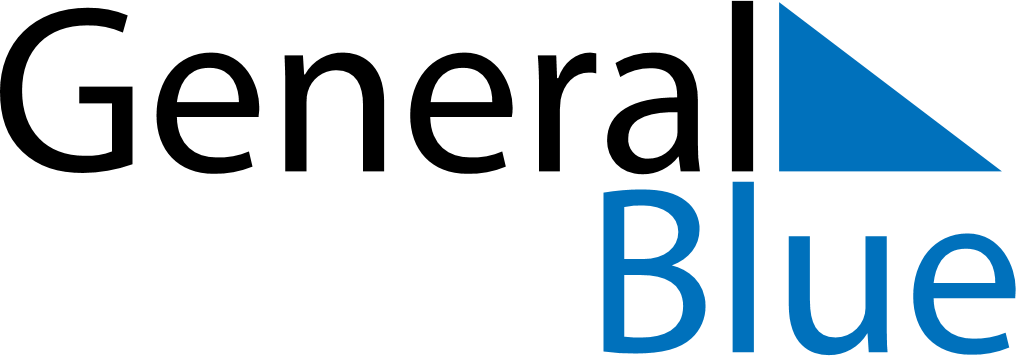 January 2030January 2030January 2030Burkina FasoBurkina FasoSundayMondayTuesdayWednesdayThursdayFridaySaturday12345New Year’s DayAnniversary of the 1966 Upper Voltan coup d’état678910111213141516171819202122232425262728293031